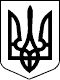 УКРАЇНАПЕТРІВСЬКА СЕЛИЩНА РАДАКІРОВОГРАДСЬКОЇ ОБЛАСТІ      Розглянувши пропозицію Петрівського селищного голови С. Тилик від _____ № _____ , заяву керівника СФГ «Роксолана» Больбота В.І. від __________року № _______, проект рішення селищної ради «Про внесення змін до Договору оренди землі від 19.03.2019 року (без номеру) з СФГ «Роксолана», оприлюднений 25.11.2021 року, відповідно до статті 288 Податкового кодексу України, пункту 34 статті 26 Закону України «Про місцеве самоврядування в Україні», статей 12, 93, 122 Земельного кодексу України, статті  33 Закону України «Про оренду землі», на підставі висновків та рекомендацій постійної комісії селищної ради з питань земельних відносин, архітектури, містобудування, будівництва, природокористування, розвитку населених пунктів, раціонального використання місцевих природних ресурсів, екологічної безпеки, комунальної власності, житлово-комунального господарства, промисловості, підприємництва, енергозбереження, транспорту, зв’язку, торгівлі, приватизації майна, житла, землі від __________  2021 року № _____,  селищна радаВИРІШИЛА:Внести зміни до договору оренди землі (далі - Договір) 19.03.2019 року, зареєстрованого 22.02.2010 року за № 041038200003 шляхом укладання додаткової угоди, а саме:           змінити у всіх частинах і пунктах Договору означення «Орендодавець» з «Головне управління Держгеокадастру у Кіровоградській області» на «Петрівська селищна рада Олександрійського району Кіровоградської області»;           внести зміни до розділу 1 Договору «Предмет договору» п.п 1.1. змінивши «Водянської сільської ради Петрівського району Кіровоградської області» на «Петрівської селищної ради Олександрійського району Кіровоградської області»;	розділ 3 Договору «Строк дії договору» п.п. 3.1. змінити строк «7 (сім) років» на «49 (сорок дев’ять) років»;внести зміни до розділу 4 Договору «Орендна плата» п.п. 4.2., а саме: змінивши слова «у розмірі 9%» на слова «у розмірі 12%».     2. Уповноважити Петрівського селищного голову Тилик С.О. укласти та підписати від імені ради додаткову угоду до Договору оренди землі від 19.03.2019 року без номера з СФГ «Роксолана».Петрівський селищний голова                                                  Світлана ТИЛИК28300, вул. Святкова 7, смт Петрове, Олександрійський р-н., Кіровоградська обл.тел./факс: (05237)  9-72-60,  9-70-73 е-mail: sel.rada.petrovo@ukr.net код в ЄДРПОУ 0436419928300, вул. Святкова 7, смт Петрове, Олександрійський р-н., Кіровоградська обл.тел./факс: (05237)  9-72-60,  9-70-73 е-mail: sel.rada.petrovo@ukr.net код в ЄДРПОУ 0436419928300, вул. Святкова 7, смт Петрове, Олександрійський р-н., Кіровоградська обл.тел./факс: (05237)  9-72-60,  9-70-73 е-mail: sel.rada.petrovo@ukr.net код в ЄДРПОУ 0436419928300, вул. Святкова 7, смт Петрове, Олександрійський р-н., Кіровоградська обл.тел./факс: (05237)  9-72-60,  9-70-73 е-mail: sel.rada.petrovo@ukr.net код в ЄДРПОУ 0436419928300, вул. Святкова 7, смт Петрове, Олександрійський р-н., Кіровоградська обл.тел./факс: (05237)  9-72-60,  9-70-73 е-mail: sel.rada.petrovo@ukr.net код в ЄДРПОУ 04364199_________СЕСІЯ_________СЕСІЯ_________СЕСІЯ_________СЕСІЯ_________СЕСІЯВОСЬМОГО СКЛИКАННЯВОСЬМОГО СКЛИКАННЯВОСЬМОГО СКЛИКАННЯВОСЬМОГО СКЛИКАННЯВОСЬМОГО СКЛИКАННЯРІШЕННЯРІШЕННЯРІШЕННЯРІШЕННЯРІШЕННЯвід__________ 2021 року№5261 смт Петровесмт Петровесмт Петровесмт Петровесмт ПетровеПро внесення змін до Договору оренди землі від 19.03.2019 року (без номеру) з СФГ «Роксолана» 